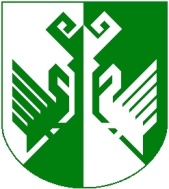 от 21 сентября 2023 года № 654О внесении изменений в постановление от 30 декабря 2020 года № 513 «Об утверждении Порядка организации и проведения общественных обсуждений проектов муниципальных программ, проектов, планируемых для реализации на территории Сернурского муниципального района» В соответствии с Федеральным законом от 21.07.2014 года                         № 212-ФЗ «Об основах общественного контроля в Российской Федерации», с Федеральным законом от 06.10.2003 № 131-ФЗ «Об общих принципах организации местного самоуправления в Российской Федерации», со статьей 10 Устава Сернурского муниципального района Республики Марий Эл администрация Сернурского муниципального района  постановляет:1. Внести изменения в постановление от 30 декабря 2020 года №513 «Об утверждении Порядка организации и проведения общественных обсуждений проектов муниципальных программ, проектов, планируемых для реализации на территории Сернурского муниципального района», изложив приложение 1 в новой редакции.2.  Контроль за исполнением настоящего постановления возложить на заместителя главы администрации по экономическому развитию территории, руководителя отдела экономики Волкову Т.М.3. Настоящее постановление вступает в силу со дня его подписания.Приложение 1к постановлению администрации Сернурского муниципального района от 30 декабря 2020 г. № 513(в ред. от 21.09.2023 № 654)Порядок организации и проведения общественных обсуждений проектов муниципальных программ, проектов, планируемых для реализации на территории Сернурского муниципального района1. Общие положения1.1. Настоящий Порядок в соответствии со статьей  24 Федерального закона от 21.07.2014 № 212-ФЗ «Об основах общественного контроля в Российской Федерации», статьей 10 Устава Сернурского муниципального района устанавливает порядок организации и проведения общественных обсуждений в Сернурском муниципальном районе проектов муниципальных программ, проектов, планируемых для реализации на территории Сернурского муниципального района. 1.2. Положения настоящего Порядка используются при проведении общественного обсуждения проектов муниципальных программ, проектов, планируемых для реализации на территории Сернурского муниципального района (далее - проектов). 1.3. Общественное обсуждение проводится с привлечением к участию в нем представителей различных профессиональных и социальных групп, в том числе лиц, права и законные интересы которых затрагивает или может затронуть решение, проект которого выносится на общественное обсуждение.Общественные обсуждения проектов муниципальных программ, проектов проводятся в целях:- информирования населения Сернурского муниципального района о фактах и существующих мнениях по проектам;- выявления общественного мнения по теме, вопросам и проблемам, на решение которых будут направлены предлагаемые к утверждению проекты;- учета мнения населения Сернурского муниципального района при принятии решений о разработке и утверждении программ.1.4. Для обсуждения общественно значимых вопросов с участием жителей Сернурского муниципального района администрацией Сернурского муниципального района (далее – администрация) могут проводиться общественные обсуждения в следующих формах:- 	через средства массовой информации, в том числе через информационно-телекоммуникационную сеть «Интернет»;- 	очные обсуждения.Форма проведения общественных обсуждений определяется администрацией.1.5. Участие в обсуждении является свободным и добровольным. Участники общественного обсуждения вправе свободно выражать свое мнение и вносить предложения по вопросам, вынесенным на общественное обсуждение. 1.6. Подготовка, проведение и установление результатов общественных обсуждений осуществляются на основании принципов открытости, гласности, добровольности. 2. Цели и задачи организации общественных обсуждений2.1. Целью проведения общественных обсуждений является публичное обсуждение общественно значимых проектов.2.2. Задачами общественных обсуждений являются: - 	доведение до населения Сернурского муниципального района полной и точной информации по вопросам, выносимым на общественные обсуждения в соответствии с действующим законодательством; - 	выявление и учет мнения населения о намечаемой хозяйственной и иной деятельности в рамках муниципальных программ, выносимым на общественные обсуждения; - 	оказание влияния общественности на принятие решений администрацией Сернурского муниципального района. 3. Инициатива проведения общественных обсуждений3.1. Инициатором проведения общественных обсуждений является разработчик проекта, - структурное подразделение администрации. Также, с инициативой проведения общественных обсуждений могут выступать Собрание депутатов Сернурского муниципального района, общественные объединения Сернурского муниципального района, заинтересованные юридические и физические лица.Организатором общественного обсуждения выступает администрация.4. Обращение с инициативой проведения общественных обсуждений4.1. Обращение (поручение) о проведении общественных обсуждений направляется в администрацию в случае, если оно исходит не от разработчика проекта. 4.2. Указанное обращение (поручение) должно включать в себя: - 	обоснование необходимости проведения общественных обсуждений; - 	вопросы, предлагаемые к вынесению на общественные обсуждения; - 	информационные, аналитические материалы, относящиеся к теме общественных обсуждений; - 	сведения об инициаторах проведения общественных обсуждений с указанием фамилий, имен и отчеств, адресов их проживания или решение общего собрания общественного объединения, содержащее их адреса и телефоны. 4.3. По результатам рассмотрения обращения администрация принимает решение о проведении общественных обсуждений либо отказе в их проведении в течение 10 дней. 5. Порядок организации общественных обсуждений 5.1. Решение о проведении общественных обсуждений оформляется уведомлением о проведении общественных обсуждения, размещаемым в официальных средствах массовой информации Сернурского муниципального района, на информационно-телекоммуникационной сети «Интернет», официальном сайте администрации, которым устанавливаются: 1) форма, дата и время начала проведения общественного обсуждения (периода обсуждения); 2) формулировка вопросов и (или) наименование проектов правовых актов, выносимых на общественные обсуждения; 3) порядок принятия предложений от заинтересованных лиц по вопросам общественных обсуждений; 4) ответственное подразделение, разработчик проекта администрации по подготовке и проведению общественных обсуждений (далее - разработчик). 5.2.  Разработчик проекта: 5.2.1. 	Запрашивает у заинтересованных органов и организаций в письменном виде необходимую информацию, материалы и документы по вопросу, выносимому на обсуждение. 5.2.2. 	Привлекает в случае необходимости экспертов и специалистов для выполнения консультационных и экспертных работ. 5.2.3. 	Взаимодействует с инициатором обсуждений, представителями средств массовой информации. 5.2.4. Анализирует и обобщает все представленные предложения жителей Сернурского муниципального района, заинтересованных органов и юридических лиц. 5.2.5. 	Организует подготовку проекта итогового документа, с учетом рекомендаций и предложений по каждому из вопросов, выносимых на общественные обсуждения. 5.3. 	Сроки обсуждения жителями Сернурского муниципального района вопросов, подлежащих вынесению на общественные обсуждения, не могут быть менее 10 дней со дня опубликования (обнародования) информации о проектах, выносимых на массовое обсуждение. 6. Порядок проведения общественных обсуждений6.1. Разработчик проекта, организатор общественных обсуждений обязан: 6.1.1. 	Обеспечить заблаговременное опубликование и размещение в средствах массовой информации решения о начале и окончании проведения обсуждения и материалов, выносимых на обсуждения; 6.1.2. 	Обобщить, проанализировать замечания и предложения по вопросам, вынесенным на общественное обсуждение; 6.1.3. 	Подготовить итоговый документ (протокол) по вопросам, вынесенным на общественное обсуждение и опубликовать его не позднее 10 (десяти) дней со дня окончания общественных обсуждений и направить инициатору проведения общественных обсуждений; 6.1.4. 	Разместить протокол в информационно - телекоммуникационной сети «Интернет». 6.2. Замечания и предложения по проектам, вынесенным на общественные обсуждения, обобщаются и учитываются при доработке проектов муниципальных программ и подлежат официальному опубликованию (обнародованию) в виде итогового документа, в порядке, установленном для официального опубликования муниципальных правовых актов. 7. Итоги общественных обсуждений7.1. Итоговый документ, принятый по результатам общественных обсуждений, носит рекомендательный характер для органов местного самоуправления Сернурского муниципального района.7.2. Копии протоколов общественных обсуждений и результатов общественных обсуждений предоставляются администрацией по письменному запросу гражданина, объединения граждан, общественной организации, органа государственной власти, органа местного самоуправления в течении 10 дней с момента поступления запроса._________ШЕРНУРМУНИЦИПАЛЬНЫЙ РАЙОНЫНАДМИНИСТРАЦИЙЖЕАДМИНИСТРАЦИЯ СЕРНУРСКОГО МУНИЦИПАЛЬНОГОРАЙОНАПУНЧАЛПОСТАНОВЛЕНИЕИ.о. главы администрацииСернурскогомуниципального районаА.С. Якимов